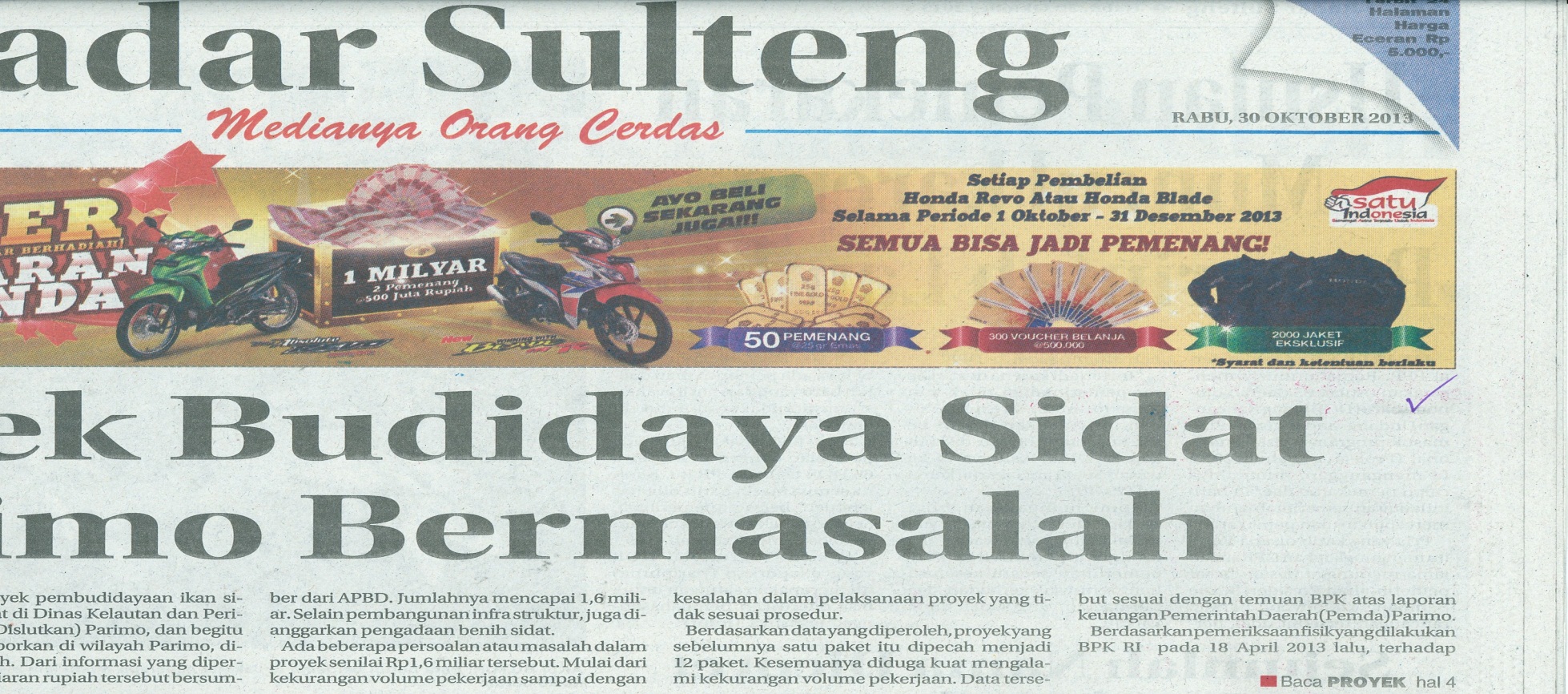 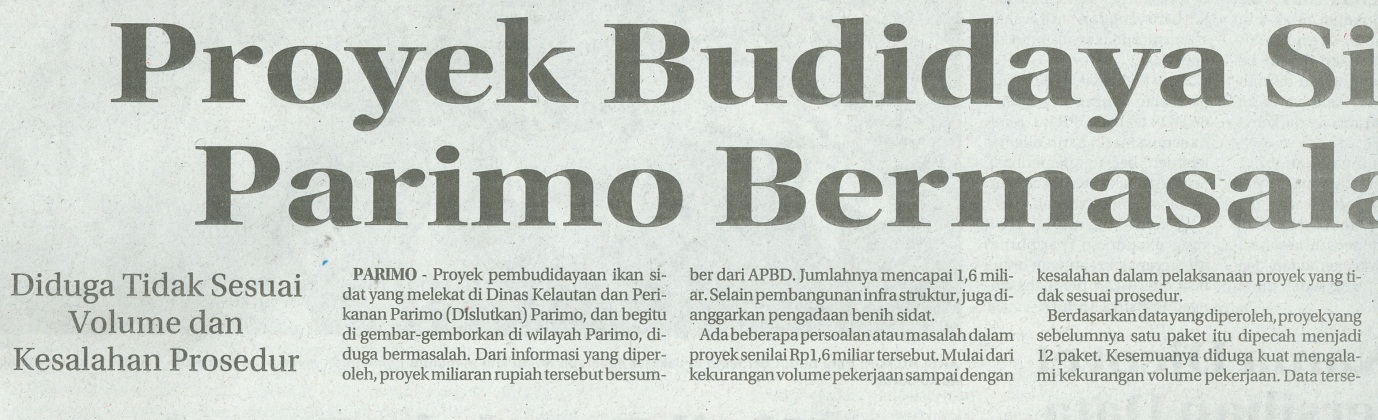 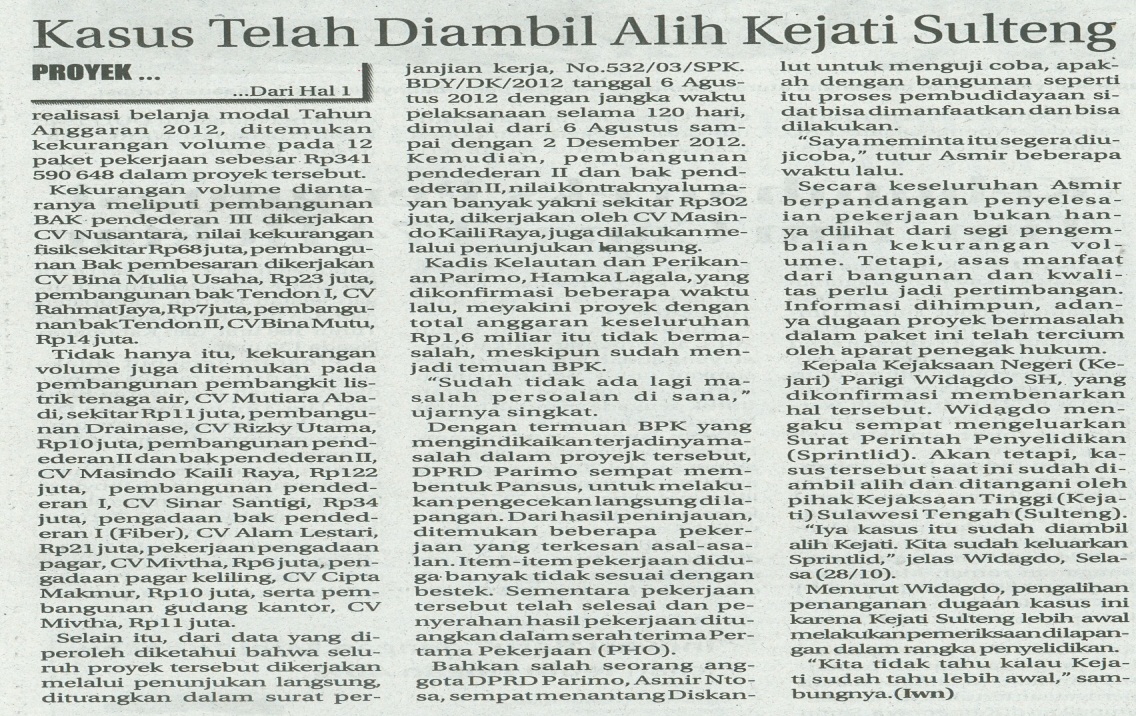 Harian    	:Radar SultengKasubaudSulteng IIHari, tanggal:Rabu, 30 Oktober 2013KasubaudSulteng IIKeterangan:Hal.1 Kolom 1-5 dan Hal. 4 Kolom 8-10KasubaudSulteng IIEntitas:Kabupaten Parigi MoutongKasubaudSulteng II